Памятка для тех родителей, кто хочет, чтобы дети были умными и успешными!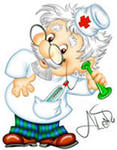  Изменение структуры питания, недостаточное потребление рыбы, кисломолочных продуктов, растительных масел, овощей и фруктов привели к нарушениям потребления ряда пищевых веществ, дефициту витаминов и микроэлементов, избыточному потреблению соли, специй и сахара, высокому потреблению жирных продуктов, в которых содержится большое количество пищевых добавок, ароматизаторов и красителей. Изменения форм питания, широкое распространение и длительное использование «быстрого» питания становятся причиной однообразного и разбалансированного рациона. Для Московского региона характерны заболевания, связанные с недостатком в питании микроэлементов и витаминов (йода, железа, витаминов А, С, группы В). Йод – жизненно важный микроэлемент, концентрирующийся в щитовидной железе и крови, необходим для образования гормонов щитовидной железы. Спектр йододефицитных состояний чрезвычайно широк, к его проявлениям относятся нарушение формирования интеллекта и различные отклонения в состоянии здоровья детей. Железо – причина широкого распространения скрытых и дефицитных форм анемий, несомненно связанных с недостаточным потреблением продуктов, содержащих железо, а так же с низкой обеспеченностью витаминами, прежде всего витаминами С и группы В, необходимыми для усвоения железа в организме и включения его в состав гемоглобина. Особенно чувствительны к недостатку железа дети до 3 лет, младшие школьники и подростки. Распространенность анемий среди различных групп населения составляет от 25% до 55%.Памятка родителям о необходимости здорового питания школьника Полноценное и правильно организованное питание – необходимое условие долгой и полноценной жизни, отсутствия многих заболеваний. Вы, родители, в ответственности за то, как организовано питание ваших детей.Правила здорового питания:1. Ребенок должен есть разнообразные пищевые продукты. Ежедневный рацион ребенка должен содержать около 15 наименований разных продуктов питания. В течение недели рацион питания должен включать не менее 30 наименований разных продуктов питания. 2. Каждый день в рационе питания ребенка должны присутствовать следующие продукты: мясо, сливочное масло, молоко, хлеб, крупы, свежие овощи и фрукты. Ряд продуктов: рыба, яйца, сметана, творог и другие кисломолочные продукты, сыр – не обязательно должны входить в рацион питания каждый день, но в течение недели должны присутствовать 2-3 раза обязательно. 3. Ребенок должен питаться не менее 4 раз в день.Обучающиеся в первую смену в 7:30-8:30 должны получать завтрак (дома, перед уходом в школу), в 11:00-12:00 – горячий завтрак в школе, в 14:30-15:30 – после окончания занятий – обед в школе (обязательно для обучающихся групп продленного дня) или дома, а в 19:00-19:30 – ужин (дома).4. В пищу следует употреблять йодированную соль.5. В межсезонье (осень – зима, зима – весна) ребенок должен получать витаминно-минеральные комплексы, рекомендованные для детей соответствующего возраста. 6. Для обогащения рациона питания школьника витамином «С» рекомендуется обеспечить ежедневный прием отвара шиповника.Рецепт приготовления витаминного отвара из шиповника: 15 граммов сухих плодов шиповника (на 1 человека) промывают в холодной воде, раздавливают, заливают стаканом кипятка и кипятят в эмалированной посуде в течение 10 минут при закрытой крышке. Затем отвар настаивают 3-4 часа, процеживают, дают пить по 1 стакану в холодном или горячем виде (можно добавить сахар). Содержание витамина С в стакане отвара составляет 100 мг. Хранить отвар можно не более 2 суток. 7. Прием пищи должен проходить в спокойной обстановке. 8. Если у ребенка имеет место дефицит или избыток массы тела (эти сведения можно получить у классного руководителя или фельдшера), необходима консультация врача, так как в этом случае рацион питания должен быть скорректирован с учетом степени отклонения физического развития от нормы.9. Рацион питания школьника, занимающегося спортом, должен быть скорректирован с учетом объема физической нагрузки.